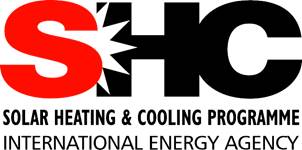 IEA SHC Task 55Towards the Integration of Large SHC Systems into DHC NetworksKick off MeetingRegistration Form:Registration Fee:  You will receive an invoice about €130.-   The fee covers full catering on 19th/20th October, technical tour and Task DinnerDeadline for registration: 13th of October 2016.Please fill in the table above and copy-paste/scan it into an E-mail to: a.provasnek@solid.at *****For further information on Hotels and Infrastructure please contact: Mrs. Anna Katharina Provasnek a.provasnek@solid.at  I will participate in the IEA-SHC Task 55 Kick Off Meeting: Towards the Integration of Large SHC Systems into DHC Networks19th – 21st of October 2016 in Graz, AustriaI will participate in the IEA-SHC Task 55 Kick Off Meeting: Towards the Integration of Large SHC Systems into DHC Networks19th – 21st of October 2016 in Graz, AustriaI will participate in the IEA-SHC Task 55 Kick Off Meeting: Towards the Integration of Large SHC Systems into DHC Networks19th – 21st of October 2016 in Graz, AustriaName Name Company/Institution Company/Institution Country Country E-mail E-mail TelephoneTelephoneArrival date Arrival date Departure date Departure date Participation on the 19th of October Participation on the 19th of October (yes/no)Participation on the 20th of OctoberParticipation on the 20th of October(yes/no)Participation on the 21st of OctoberTechnical TourParticipation on the 21st of OctoberTechnical Tour(yes/no)Menu (Special Requests)Vegan – Vegetarian – Paleo – Milk free – OtherVegan – Vegetarian – Paleo – Milk free – OtherHotel Hotel (Optional) Appointed by national ExCo representative – name: Appointed by national ExCo representative – name: (Optional) 